ЧЕЧЕНСКАЯ РЕСПУБЛИКАМИНИСТЕРСТВО ОБРАЗОВАНИЯ И НАУКИ ДЕШАРАН А, 1ИЛМАНАН А МИНИСТЕРСТВО364021, г. Грозный,ул. им. академика М.Д. Миллионщикова, 67 «а» тел.: 8 (8712) 22-27-42, факс: 22-51-88 E-mail: mail@mon95.ru http://www.mon 95.ru ОКПО 45266617, ОГРН 1022002542737 ИНН/КПП 2020001415/201401001«20» марта 2019 г. № 39/19-/КН/ЛКНа №	от «___»	2019 г.Директору МБУ ДО «Детская Школа искусств» Гудермесского муниципального района»З.Р. БАНТАЕВУ366200, Чеченская Республика, Гудермесский район, г. Гудермес, ул. Толстого, 4ПРЕДПИСАНИЕмуниципальному бюджетному учренодению дополнительного
образования «Детская школа искусств» Гудермесского
муниципального района»В результате плановой выездной проверки, проведенной в соответствии с приказом Министерства образования и науки Чеченской Республики от «25» февраля 2019 года № 268-п в отношении МБУ ДО «Детская Школа искусств» Гудермесского муниципального района» (далее- образовательная организация), были выявлены нарушения законодательства Российской Федерации в сфере образования (акт проверки от 20.03.2019 г. № 39/19- КН/ЛК).В ходе проведения проверки выявлены нарушения обязательных требований, установленных федеральными нормативными правовыми актами:В части порядка проведения самообследования:В нарушение пункта 13 части 3 статьи 28 Федерального закона от 29 декабря 2012 года № 273-ФЗ «Об образовании в Российской Федерации» образовательная организация не провела самообследование за 2017 календарный год.В части выполнения образовательной организацией функций, отнесенных к ее компетенции:2.1 В нарушение п. 7 ч. 3 ст. 28 Федерального закона от 29 декабря 2012 года № 273-ФЗ «Об образовании в Российской Федерации» программа развития образовательной организации не согласована с учредителем.В части аттестации педагогических работников:В нарушение части 2 статьи 49 Федерального закона от 29 декабря 2012 года № 273-ФЗ «Об образовании в Российской Федерации», пункта 6 части 2 Порядка проведения аттестации педагогических работников организаций, осуществляющих образовательную деятельность, утвержденного приказом Министерства образования и науки Российской Федерации от 7 апреля 2014 года № 276, в образовательной организации не издан распорядительный акт о создании аттестационной комиссии.В	части соблюдения	информационной открытостиобразовательной организации:В нарушение части 2 статьи 29 Федерального закона от 29 декабря2012 года № 273-ФЗ «Об образовании в Российской Федерации» и Правил размещения на официальном сайте образовательной организации в информационно-телекоммуникационной сети «Интернет» и обновления информации	об	образовательной организации,	утвержденныхпостановлением Правительства Российской Федерации от 10 июля 2013 года №	582, на официальном сайте образовательной организации(https://dshigudermes.mk95.ru) отсутствует следующая информация (в том числе копии документов):копии локальных нормативных актов, регулирующих режим занятий, порядок оформления возникновения, приостановления и прекращения отношений между образовательной организацией и обучающимися и (или) родителями (законными представителями) несовершеннолетних обучающихся.о численности обучающихся (воспитанников);о языке (языках) образования;о предписаниях органов, осуществляющих государственный контроль (надзор) в сфере образования, отчетов об исполнении таких предписаний;отчет о результатах самообследования;ПРЕДПИСЫВАЮ:Устранить перечисленные выше нарушения в срок до 05 июня 2019 года.Представить в Департамент по контролю (надзору) в сфере образования Министерства образования и науки Чеченской Республики в срок до 05 июня 2019 года отчет об исполнении предписания и устранении нарушений, выявленных в ходе вышеуказанной проверки, с приложением копий подтверждающих документов.Рассмотреть вопрос о дисциплинарной ответственности должностных лиц образовательной организации, допустивших ненадлежащее исполнение своих должностных обязанностей (при необходимости).Неисполнение настоящего предписания в установленный срок влечет ответственность, установленную законодательством Российской Федерации.Ведущий специалист-эксперт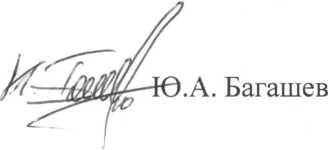 отдела лицензирования и лицензионного контроляг. Гудермес	«20» марта 2019 года(место составления акта)	(дата составления акта) 16:30(время составления акта)АКТ ПРОВЕРКИiМинистерством образования и науки Чеченской Республики
муниципального бюджетного учреждения дополнительного
образования «Детская школа искусств» Гудермесского муниципальногорайона»№ 39/19-КН/ЛКПо адресу: 366200, Чеченская Республика, Гудермесский район, г. Гудермес, ул. Толстого, 4.На основании приказа Министерства образования и науки Чеченской Республики от «25» февраля 2019 г № 268-п была проведена плановая выездная проверка в отношении муниципального бюджетного учреждения дополнительного образования «Детская школа искусств» Гудермесского муниципального района» (далее - образовательная организация).Дата проведения проверки: «04» марта 2019 года с 9:30 час. 00 мин. до 16 час. 30 мин.Продолжительность: 6 часов 00 минут.«20» марта 2019 года с 9:30 час. 00 мин. до 16 час. 30 мин.Общая продолжительность проверки: 1 рабочий день.Акт составлен: Министерством образования и науки Чеченской РеспубликиС копией приказа о проведении проверки ознакомлен Директор образовательной организации З.Р. Бантаев «26» февраля 2019 года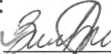 Лица, проводившие проверку:Багашев Юсуп Арбиевич, ведущий специалист-эксперт отдела лицензирования и лицензионного контроля Министерства образования и науки Чеченской Республики.Эксперты: не привлекаются.При проведении проверки присутствовал(а):Директор образовательной организации З.Р. Бантаев 	В ходе проведения проверки выявлены нарушения обязательных требований, установленных федеральными нормативными правовыми актами:В части порядка проведения самообследования:В нарушение пункта 13 части 3 статьи 28 Федерального закона от 29 декабря 2012 года № 273-ФЗ «Об образовании в Российской Федерации» образовательная организация не провела самообследование за 2017 календарный год.В части выполнения образовательной организацией функций, отнесенных к ее компетенции:В нарушение п. 7 ч. 3 ст. 28 Федерального закона от 29 декабря 2012 года № 273-ФЗ «Об образовании в Российской Федерации» программа развития образовательной организации не согласована с учредителем.В части аттестации педагогических работников:В нарушение части 2 статьи 49 Федерального закона от 29 декабря 2012 года № 273-ФЗ «Об образовании в Российской Федерации», пункта 6 части 2 Порядка проведения аттестации педагогических работников организаций, осуществляющих образовательную деятельность, утвержденного приказом Министерства образования и науки Российской Федерации от 7 апреля 2014 года № 276, в образовательной организации не издан распорядительный акт о создании аттестационной комиссии.В	части соблюдения	информационной открытостиобразовательной организации:В нарушение части 2 статьи 29 Федерального закона от 29 декабря2012 года № 273-ФЗ «Об образовании в Российской Федерации» и Правил размещения на официальном сайте образовательной организации в информационно-телекоммуникационной сети «Интернет» и обновления информации	об	образовательной организации,	утвержденныхпостановлением Правительства Российской Федерации от 10 июля 2013 года №	582, на официальном сайте образовательной организации(https://dshigudermes.mk95.ru) отсутствует следующая информация (в том числе копии документов):копии локальных нормативных актов, регулирующих режим занятий, порядок оформления возникновения, приостановления и прекращения отношений между образовательной организацией и обучающимися и (или) родителями (законными представителями) несовершеннолетних обучающихся.о численности обучающихся (воспитанников);о языке (языках) образования;о предписаниях органов, осуществляющих государственный контроль (надзор) в сфере образования, отчетов об исполнении таких предписаний;- отчет о результатах самообследования.Лицо допустившее нарушение: руководитель образовательной организации З.Р. Бантаев.В части соблюдения обязательных лицензионных требований и условий при осуществлении образовательной деятельности: нарушений невыявлено.выявлены факты невыполнения предписаний органов государственного контроля (надзора) (с указанием реквизитов выданных предписаний):Запись в Журнал учета проверок юридического лица, проводимых органами государственного контроля (надзора), органами муниципального контроля внесена (заполняется при проведении выездной проверки):(подпись проверяющего)	(подпись уполномоченного представителяюридического лица)Журнал учета проверок юридического лица, проводимых органами государственного контроля(надзора), органами муниципального контроля отсутствует (заполцяетсяпри проведении выездной проверки):(подпись проверяющего)	(подпись уполномоченного представителяюридического лица)Прилагаемые к акту документы:предписание Министерства образования и науки Чеченской Республики отношении муниципальному бюджетному учреждению дополнительного образования «Детская школа искусств» Гудермесского муниципального района» от 20 марта 2019 года № 39/19-JIK/H3.Подпись лица, проводившего проверку:Ю.А. БагашевС актом проверки ознакомлен(а), копию акта со всеми приложениями получил(а) руководитель образовательной организации З.Р. Бантаев.«20» марта 2019 г.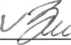 (йодпись)Пометка об отказе ознакомления с актом проверки:(подпись уполномоченного должностного лица (лиц)